О создании дорожного фонда Атнарского сельского поселенияКрасночетайского района Чувашской Республики	В соответствии со статьей 179.4 Бюджетного кодекса Российской Федерации, Федеральным законом от 6 октября 2003 года N. 131 - ФЗ «Об общих принципах организации местного самоуправления в Российской Федерации», Уставом  Атнарского сельского поселения Красночетайского района Чувашской Республики Собрание депутатов Атнарского сельского поселения Красночетайского района Чувашской Республики решило:Создать с 1 января 2014 года дорожный фонд Атнарского сельского поселения Красночетайского района Чувашской Республики.Утвердить прилагаемый Порядок формирования и использования бюджетных ассигнований  дорожного фонда Атнарского поселения Красночетайского района Чувашской Республики.                3. Настоящее  Решение вступает  в силу с после его официального опубликования в печатном издании «Вестник  Атнарского сельского поселения».Глава Атнарского сельского поселения                                     А.Н.Кузнецов                                                                                                                   УтвержденРешением Собрания депутатовАтнарского сельского поселения Красночетайского района Чувашской Республикиот 29.11.2013 №2Порядокформирования  и использования  бюджетных  ассигнований дорожного  фонда  Атнарского сельского поселения Красночетайского района Чувашской РеспубликиНастоящий порядок определяет порядок формирования и использования бюджетных ассигнований дорожного фонда Атнарского сельского поселения Красночетайского района Чувашской Республики. Дорожный фонд  Атнарского  сельского поселения Красночетайского района Чувашской Республики - часть средств бюджета  Атнарского сельского поселения Красночетайского района Чувашской Республики,  подлежащая  использованию  в   целях   финансового обеспечения дорожной деятельности в отношении  автомобильных  дорог общего пользования местного значения в границах населенных пунктов, а также капитального ремонта и ремонта дворовых  территорий  многоквартирных  домов,  проездов  к дворовым территориям многоквартирных домов населенных пунктов на территории  Красночетайского района Чувашской Республики.Объем бюджетных ассигнований дорожного фонда Атнарского сельского поселения Красночетайского района Чувашской Республики утверждается решением Собрания депутатов Атнарского сельского поселения Красночетайского района Чувашской Республики о бюджете на очередной финансовый год  и плановый период в размере не менее прогнозируемого объема доходов бюджета  Атнарского сельского поселения Красночетайского района Чувашской Республики от:акцизов на автомобильный бензин, прямогонный бензин, дизельное топливо, моторные масла для дизельных и (или) карбюраторных  (инжекторных) двигателей, производимые на территории Российской Федерации, подлежащих зачислению в местный бюджет;использования имущества, входящего  в состав автомобильных дорог общего пользования местного значения в границах населенных пунктов Атнарского сельского поселения Красночетайского района Чувашской Республики;передачи в аренду земельных участков, расположенных в полосе отвода автомобильных  дорог  общего  пользования  местного   значения в границах населенных пунктов Атнарского сельского поселения Красночетайского района Чувашской Республики;платы за оказание услуг  по  присоединению  объектов  дорожного сервиса к автомобильным дорогам общего пользования местного значения в границах населенных пунктов Атнарского сельского поселения Красночетайского района Чувашской Республики;поступлений в виде субсидий из бюджетов бюджетной системы Российской  Федерации  на  финансовое  обеспечение  дорожной  деятельности в отношении автомобильных дорог общего пользования местного значения в границах населенных пунктов Атнарского сельского поселения Красночетайского района Чувашской Республики;платы в счет возмещения  вреда,  причиняемого  автомобильным дорогам транспортными	средствами,	осуществляющими	перевозки	тяжеловесных грузов  по  автомобильным  дорогам  общего  пользования  местного  значения в границах населенных пунктов Атнарского сельского поселения Красночетайского района Чувашской Республики;денежных взысканий (штрафов) за нарушение правил перевозки крупногабаритных и тяжеловесных грузов  по  автомобильным  дорогам общего пользования местного значения в границах населенных пунктов Атнарского сельского поселения Красночетайского района Чувашской Республики;безвозмездных поступлений от физических и  юридических лиц на финансовое обеспечение дорожной деятельности, в том числе добровольных пожертвований, в отношении автомобильных дорог общего пользования местного  значения  в границах населенных пунктов поселения Красночетайского района Чувашской Республики.Бюджетные ассигнования дорожного фонда Атнарского сельского поселения Красночетайского района Чувашской Республики направляются на финансовое обеспечение  деятельности  по  проектированию,  строительству, реконструкции, капитальному ремонту,  ремонту  и  содержанию автомобильных  дорог  общего  пользования   местного   значения в границах населенных пунктов поселения Красночетайского района Чувашской Республики,  а  также  капитальному ремонту и ремонту дворовых территорий  многоквартирных  домов,  проездов к дворовым территориям многоквартирных домов населенных пунктов на территории  Атнарского сельского поселения Красночетайского района Чувашской Республики.Использование бюджетных ассигнований  дорожного фонда  Атнарского сельского поселения Красночетайского района Чувашской Республики осуществляется  в  соответствии  с  решением Собрания депутатов  Атнарского сельского поселения Красночетайского района Чувашской Республики о бюджете на очередной 2014 год в  рамках  реализации  муниципальной  пpoгpaммы «Развитие транспортной системы Красночетайского района Чувашской Республики на 2014-2020 гг.», утвержденной постановлением администрации  Красночетайского района Чувашской Республики а также не программных мероприятий, утвержденных иными нормативными правовыми актами, устанавливающими расходные обязательства в сфере дорожного хозяйства.Бюджетные ассигнования дорожного фонда Атнарского сельского поселения   Красночетайского района Чувашской Республики, не использованные в текущем финансовом году, направляются на увеличение бюджетных ассигнований  дорожного фонда Атнарского сельского поселения Красночетайского района Чувашской Республики в очередном финансовом году. Главным распорядителем средств дорожного фонда Атнарского сельского поселения Красночетайского района Чувашской Республики  является администрация Атнарского сельского поселения Красночетайского района Чувашской Республики.Контроль за целевым использованием средств дорожного  фонда   Атнарского сельского поселения Красночетайского района Чувашской Республики осуществляет отдел общественной инфраструктуры и ЖКХ  администрации Красночетайского района Чувашской Республики совместно с финансовым отделом администрации Красночетайского района   в соответствии с действующим законодательством и  муниципальными правовыми  актами.ЧĂВАШ РЕСПУБЛИКИ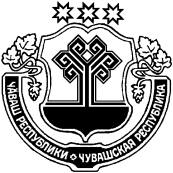 ХĔРЛĔ ЧУТАЙ РАЙОНĔАТНАР ЯЛ ПОСЕЛЕНИЙĚН ДЕПУТАТСЕН ПУХĂВĚ ЧУВАШСКАЯ РЕСПУБЛИКА КРАСНОЧЕТАЙСКИЙ РАЙОНСОБРАНИЕ ДЕПУТАТОВ АТНАРСКОГО СЕЛЬСКОГО ПОСЕЛЕНИЯ                     ЙЫШĂНУ                    29.11.2013    №2Атнар салиРЕШЕНИЕ29.11.2013    №2с.   Атнары